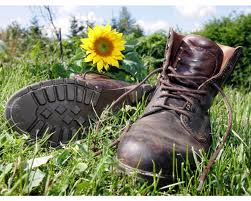 Szituáció:Keress kedvelt osztálykirándulási helyeket Magyarországon!…….Milyen lehetőségek vannak Borsod-Abaúj-Zemplén megyében?…..Mit érdemes meglátogatni Lillafüreden?…..Keress ismertetőt a lillafüredi Anna-vízesésről!…..Jegyezd le a címét!…..Gyűjts képeket a lillafüredi Anna-vízesésről!…..Keress ismertetőt a lillafüredi a Szent István-barlangról!…..Hol van a bejárata?…..Gyűjts képeket róla!.....Hogyan keletkezett a Hámori tó?......Milyen halak élnek benne?.....Lehet-e benne horgászni?.....Hány halat lehet elvinni naponta?......Hogy nevezik a Hámori tó északi  és déli oldalán vezető utakat?…..Keress ismertető a lillafüredi pisztráng-telepről!              ……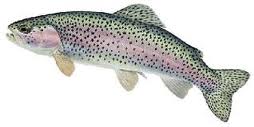 Gyűjts képeket róla!.....Mi jellemző a pisztrángra?....Hogyan szokták leggyakrabban elkészíteni?……Melyik nagyváros van legközelebb Lillafüredhez?......Hány km?.......Milyen útvonalon lehet eljutni? Írd le az utcaneveket!.......Hány ház van a Vadas Jenő úton?.......Mennyi ideig tart az út gyalog?.....Mennyi ideig tart az út autóval? Mennyi az üzemanyagköltség?.......Mennyi ideig tart az út autóbusszal? Menyibe kerül a jegy?……Keress szállásnak egy üdülőparkot Miskolc-Tapolcán!…….Mi a címe az üdülőparknak?…..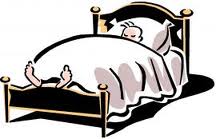 Milyen időszakban vannak nyitva?…..Hány darab faházas apartmanjuk van?........Hány férőhelyesek a faházak?…..Mi az ára?….Keress éttermeket Miskolc-Tapolcán!….Nézd meg vagy töltsd le az étlapjukat! Hasonlítsd össze őket!.....Válaszd ki a nektek legmegfelelőbbet!  .....Állíts össze egy vacsorát!.....Mennyibe kerül fejenként?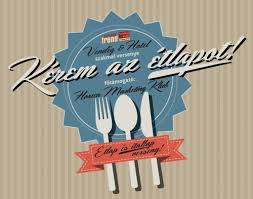 ….Mi a címük, a telefonszámuk, e-mail-címük?.....